ESKİŞEHİR SAĞLIK YÜKSEKOKULU EBELİK BÖLÜMÜ DERS BİLGİ FORMU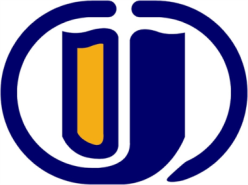 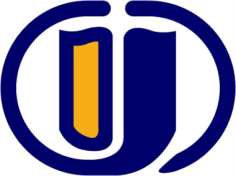 ESKİŞEHİR SCHOOL OF HEALTH MIDWIFERY DEPARTMENT INFORMATION FORM OF COURSEDÖNEMGÜZDERSİN ADISAĞLIK SOSYOLOJİSİKODU291314103KOORDİNATÖRYrd. Doç. Dr. Halis Adnan ARSLANTAŞDERSİ VERENLERYrd.	Doç.	Dr.   Halis	Adnan ARSLANTAŞYARIYILHAFTALIK DERS SAATİHAFTALIK DERS SAATİHAFTALIK DERS SAATİHAFTALIK DERS SAATİYARIYILTeorikUygulamaUygulamaLaboratuarKredisiKredisiAKTSTÜRÜDİLİ43000333SEÇMELİ (X)TÜRKÇEDEĞERLENDİRME SİSTEMİDEĞERLENDİRME SİSTEMİDEĞERLENDİRME SİSTEMİDEĞERLENDİRME SİSTEMİDEĞERLENDİRME SİSTEMİDEĞERLENDİRME SİSTEMİDEĞERLENDİRME SİSTEMİDEĞERLENDİRME SİSTEMİDEĞERLENDİRME SİSTEMİDEĞERLENDİRME SİSTEMİYARIYIL İÇİ ÇALIŞMALARYARIYIL İÇİ ÇALIŞMALARYARIYIL İÇİ ÇALIŞMALARFaaliyet türüFaaliyet türüFaaliyet türüSayıSayıSayı%YARIYIL İÇİ ÇALIŞMALARYARIYIL İÇİ ÇALIŞMALARYARIYIL İÇİ ÇALIŞMALARI. Ara SınavI. Ara SınavI. Ara Sınav11130YARIYIL İÇİ ÇALIŞMALARYARIYIL İÇİ ÇALIŞMALARYARIYIL İÇİ ÇALIŞMALARII. Ara SınavII. Ara SınavII. Ara SınavYARIYIL İÇİ ÇALIŞMALARYARIYIL İÇİ ÇALIŞMALARYARIYIL İÇİ ÇALIŞMALARUygulamaUygulamaUygulamaYARIYIL İÇİ ÇALIŞMALARYARIYIL İÇİ ÇALIŞMALARYARIYIL İÇİ ÇALIŞMALARÖdevÖdevÖdev11120YARIYIL İÇİ ÇALIŞMALARYARIYIL İÇİ ÇALIŞMALARYARIYIL İÇİ ÇALIŞMALARSunum/SeminerSunum/SeminerSunum/SeminerYARIYIL İÇİ ÇALIŞMALARYARIYIL İÇİ ÇALIŞMALARYARIYIL İÇİ ÇALIŞMALARYarıyıl Sonu SınavıYarıyıl Sonu SınavıYarıyıl Sonu Sınavı11150YARIYIL İÇİ ÇALIŞMALARYARIYIL İÇİ ÇALIŞMALARYARIYIL İÇİ ÇALIŞMALARTOPLAMTOPLAMTOPLAM333100ÖNKOŞULLARÖNKOŞULLARÖNKOŞULLARYokYokYokYokYokYokYokİÇERİĞİİÇERİĞİİÇERİĞİÖğrencilerin mezun olduktan sonra çalışacakları sağlık kurumlarındaki meslektaşları, yöneticileri, hasta ve hasta yakınlarıyla gerçekleştirecekleri ilişkilerinde mesleki ve sosyal başarılarına yardımcı olacak bilgi, beceri vetutumlar kazandırmakÖğrencilerin mezun olduktan sonra çalışacakları sağlık kurumlarındaki meslektaşları, yöneticileri, hasta ve hasta yakınlarıyla gerçekleştirecekleri ilişkilerinde mesleki ve sosyal başarılarına yardımcı olacak bilgi, beceri vetutumlar kazandırmakÖğrencilerin mezun olduktan sonra çalışacakları sağlık kurumlarındaki meslektaşları, yöneticileri, hasta ve hasta yakınlarıyla gerçekleştirecekleri ilişkilerinde mesleki ve sosyal başarılarına yardımcı olacak bilgi, beceri vetutumlar kazandırmakÖğrencilerin mezun olduktan sonra çalışacakları sağlık kurumlarındaki meslektaşları, yöneticileri, hasta ve hasta yakınlarıyla gerçekleştirecekleri ilişkilerinde mesleki ve sosyal başarılarına yardımcı olacak bilgi, beceri vetutumlar kazandırmakÖğrencilerin mezun olduktan sonra çalışacakları sağlık kurumlarındaki meslektaşları, yöneticileri, hasta ve hasta yakınlarıyla gerçekleştirecekleri ilişkilerinde mesleki ve sosyal başarılarına yardımcı olacak bilgi, beceri vetutumlar kazandırmakÖğrencilerin mezun olduktan sonra çalışacakları sağlık kurumlarındaki meslektaşları, yöneticileri, hasta ve hasta yakınlarıyla gerçekleştirecekleri ilişkilerinde mesleki ve sosyal başarılarına yardımcı olacak bilgi, beceri vetutumlar kazandırmakÖğrencilerin mezun olduktan sonra çalışacakları sağlık kurumlarındaki meslektaşları, yöneticileri, hasta ve hasta yakınlarıyla gerçekleştirecekleri ilişkilerinde mesleki ve sosyal başarılarına yardımcı olacak bilgi, beceri vetutumlar kazandırmakAMAÇLARIAMAÇLARIAMAÇLARIHemşirelik bölümü öğrencilerine, toplumun sosyal yapısı, değerleri vebunların sağlık üzerindeki etkileri konularında bilgi verir.Hemşirelik bölümü öğrencilerine, toplumun sosyal yapısı, değerleri vebunların sağlık üzerindeki etkileri konularında bilgi verir.Hemşirelik bölümü öğrencilerine, toplumun sosyal yapısı, değerleri vebunların sağlık üzerindeki etkileri konularında bilgi verir.Hemşirelik bölümü öğrencilerine, toplumun sosyal yapısı, değerleri vebunların sağlık üzerindeki etkileri konularında bilgi verir.Hemşirelik bölümü öğrencilerine, toplumun sosyal yapısı, değerleri vebunların sağlık üzerindeki etkileri konularında bilgi verir.Hemşirelik bölümü öğrencilerine, toplumun sosyal yapısı, değerleri vebunların sağlık üzerindeki etkileri konularında bilgi verir.Hemşirelik bölümü öğrencilerine, toplumun sosyal yapısı, değerleri vebunların sağlık üzerindeki etkileri konularında bilgi verir.ÖĞRENİM ÇIKTILARIÖĞRENİM ÇIKTILARIÖĞRENİM ÇIKTILARI1.Sağlık sosyolojisi ile ilgili temel kavramları bilir. 2.Tarihsel gelişim, sağlığın sosyal belirleyicilerini bilir. 3.Geleneksel ve modern tıbbın özelliklerini bilir.Hasta-hemşire-diyetisyen ve hekim ilişkilerini ve bunların sosyolojik rollerini bilirAile ve Aile çeşitlerini bilir.Sosyal sistemde hastalık ve sağlığın yerini bilir.Hasta statüsü ve rolünün bireyin toplumsal yaşamında oluşturduğu değişiklikler bilir.Kültür, sağlık-hastalık ilişkisini bilir.1.Sağlık sosyolojisi ile ilgili temel kavramları bilir. 2.Tarihsel gelişim, sağlığın sosyal belirleyicilerini bilir. 3.Geleneksel ve modern tıbbın özelliklerini bilir.Hasta-hemşire-diyetisyen ve hekim ilişkilerini ve bunların sosyolojik rollerini bilirAile ve Aile çeşitlerini bilir.Sosyal sistemde hastalık ve sağlığın yerini bilir.Hasta statüsü ve rolünün bireyin toplumsal yaşamında oluşturduğu değişiklikler bilir.Kültür, sağlık-hastalık ilişkisini bilir.1.Sağlık sosyolojisi ile ilgili temel kavramları bilir. 2.Tarihsel gelişim, sağlığın sosyal belirleyicilerini bilir. 3.Geleneksel ve modern tıbbın özelliklerini bilir.Hasta-hemşire-diyetisyen ve hekim ilişkilerini ve bunların sosyolojik rollerini bilirAile ve Aile çeşitlerini bilir.Sosyal sistemde hastalık ve sağlığın yerini bilir.Hasta statüsü ve rolünün bireyin toplumsal yaşamında oluşturduğu değişiklikler bilir.Kültür, sağlık-hastalık ilişkisini bilir.1.Sağlık sosyolojisi ile ilgili temel kavramları bilir. 2.Tarihsel gelişim, sağlığın sosyal belirleyicilerini bilir. 3.Geleneksel ve modern tıbbın özelliklerini bilir.Hasta-hemşire-diyetisyen ve hekim ilişkilerini ve bunların sosyolojik rollerini bilirAile ve Aile çeşitlerini bilir.Sosyal sistemde hastalık ve sağlığın yerini bilir.Hasta statüsü ve rolünün bireyin toplumsal yaşamında oluşturduğu değişiklikler bilir.Kültür, sağlık-hastalık ilişkisini bilir.1.Sağlık sosyolojisi ile ilgili temel kavramları bilir. 2.Tarihsel gelişim, sağlığın sosyal belirleyicilerini bilir. 3.Geleneksel ve modern tıbbın özelliklerini bilir.Hasta-hemşire-diyetisyen ve hekim ilişkilerini ve bunların sosyolojik rollerini bilirAile ve Aile çeşitlerini bilir.Sosyal sistemde hastalık ve sağlığın yerini bilir.Hasta statüsü ve rolünün bireyin toplumsal yaşamında oluşturduğu değişiklikler bilir.Kültür, sağlık-hastalık ilişkisini bilir.1.Sağlık sosyolojisi ile ilgili temel kavramları bilir. 2.Tarihsel gelişim, sağlığın sosyal belirleyicilerini bilir. 3.Geleneksel ve modern tıbbın özelliklerini bilir.Hasta-hemşire-diyetisyen ve hekim ilişkilerini ve bunların sosyolojik rollerini bilirAile ve Aile çeşitlerini bilir.Sosyal sistemde hastalık ve sağlığın yerini bilir.Hasta statüsü ve rolünün bireyin toplumsal yaşamında oluşturduğu değişiklikler bilir.Kültür, sağlık-hastalık ilişkisini bilir.1.Sağlık sosyolojisi ile ilgili temel kavramları bilir. 2.Tarihsel gelişim, sağlığın sosyal belirleyicilerini bilir. 3.Geleneksel ve modern tıbbın özelliklerini bilir.Hasta-hemşire-diyetisyen ve hekim ilişkilerini ve bunların sosyolojik rollerini bilirAile ve Aile çeşitlerini bilir.Sosyal sistemde hastalık ve sağlığın yerini bilir.Hasta statüsü ve rolünün bireyin toplumsal yaşamında oluşturduğu değişiklikler bilir.Kültür, sağlık-hastalık ilişkisini bilir.KAYNAKLARKAYNAKLARKAYNAKLARDoğan, İ., Sosyoloji Ders Notları, 1999Özcan , A., Hasta Hemşire İletişimi, 2006Cirhinlioğlu, Zafer (2001). Sağlık Sosyolojisi. Ankara: Nobel Yayın.Özçelik Adak, N. (2002). Sağlık Sosyolojisi Kadın ve Kentleşme, Birey YayıncılıkDuyan V. (2004). Cinsel Tutum Ölçeği. Ankara: HÜ Sosyal Hizmetler Yüksekokulu Yayın No: 14Doğan, İ., Sosyoloji Ders Notları, 1999Özcan , A., Hasta Hemşire İletişimi, 2006Cirhinlioğlu, Zafer (2001). Sağlık Sosyolojisi. Ankara: Nobel Yayın.Özçelik Adak, N. (2002). Sağlık Sosyolojisi Kadın ve Kentleşme, Birey YayıncılıkDuyan V. (2004). Cinsel Tutum Ölçeği. Ankara: HÜ Sosyal Hizmetler Yüksekokulu Yayın No: 14Doğan, İ., Sosyoloji Ders Notları, 1999Özcan , A., Hasta Hemşire İletişimi, 2006Cirhinlioğlu, Zafer (2001). Sağlık Sosyolojisi. Ankara: Nobel Yayın.Özçelik Adak, N. (2002). Sağlık Sosyolojisi Kadın ve Kentleşme, Birey YayıncılıkDuyan V. (2004). Cinsel Tutum Ölçeği. Ankara: HÜ Sosyal Hizmetler Yüksekokulu Yayın No: 14Doğan, İ., Sosyoloji Ders Notları, 1999Özcan , A., Hasta Hemşire İletişimi, 2006Cirhinlioğlu, Zafer (2001). Sağlık Sosyolojisi. Ankara: Nobel Yayın.Özçelik Adak, N. (2002). Sağlık Sosyolojisi Kadın ve Kentleşme, Birey YayıncılıkDuyan V. (2004). Cinsel Tutum Ölçeği. Ankara: HÜ Sosyal Hizmetler Yüksekokulu Yayın No: 14Doğan, İ., Sosyoloji Ders Notları, 1999Özcan , A., Hasta Hemşire İletişimi, 2006Cirhinlioğlu, Zafer (2001). Sağlık Sosyolojisi. Ankara: Nobel Yayın.Özçelik Adak, N. (2002). Sağlık Sosyolojisi Kadın ve Kentleşme, Birey YayıncılıkDuyan V. (2004). Cinsel Tutum Ölçeği. Ankara: HÜ Sosyal Hizmetler Yüksekokulu Yayın No: 14Doğan, İ., Sosyoloji Ders Notları, 1999Özcan , A., Hasta Hemşire İletişimi, 2006Cirhinlioğlu, Zafer (2001). Sağlık Sosyolojisi. Ankara: Nobel Yayın.Özçelik Adak, N. (2002). Sağlık Sosyolojisi Kadın ve Kentleşme, Birey YayıncılıkDuyan V. (2004). Cinsel Tutum Ölçeği. Ankara: HÜ Sosyal Hizmetler Yüksekokulu Yayın No: 14Doğan, İ., Sosyoloji Ders Notları, 1999Özcan , A., Hasta Hemşire İletişimi, 2006Cirhinlioğlu, Zafer (2001). Sağlık Sosyolojisi. Ankara: Nobel Yayın.Özçelik Adak, N. (2002). Sağlık Sosyolojisi Kadın ve Kentleşme, Birey YayıncılıkDuyan V. (2004). Cinsel Tutum Ölçeği. Ankara: HÜ Sosyal Hizmetler Yüksekokulu Yayın No: 14ÖĞRETİM YÖNTEMLERİÖĞRETİM YÖNTEMLERİÖĞRETİM YÖNTEMLERİYüz YüzeYüz YüzeYüz YüzeYüz YüzeYüz YüzeYüz YüzeYüz YüzeDERS AKIŞIDERS AKIŞIHAFTAKONULAR11-Sosyolojinin tanımı, özellikleri. Sosyolojinin diğer birimlerle ilişkisi2Bir bilim olarak sosyoloji, a-Sosyolojinin konusu ve alanı, b- Sosyolojinin dalları3Kavram tanımı. Toplum nedir? A-Toplumsal yapıyı oluşturan öğeler nelerdir? b-Rol, statü, grup, kurum gibi Sosyal statüler ve sosyal roller. Statülerin fonksiyonları ve kazanılması.4Sağlık açısından hasta ve hastalık. Sosyolojik açıdan hasta ve hastalık, Engelli ve Sakat Bireylerin Sağlığı ve İzlenimleri. Günümüzde etkin olan başlıca kronik hastalıkların sosyal boyutları.5Türkiye’de sağlık Türkiye’nin toplumsal yapısı, sağlık politikaları6Hastalıkların toplumun sosyal yapısıyla ilişkisi. Kültür, sağlık-hastalık ilişkisi7Ara Sınav8Ara Sınav9Aile ve aile kavramı, Hasta ailesi, aile hekimliği, koruyucu hekimlik, halk sağlığı kavramları10Sağlık eğitimi ve sisteminin sosyal yapı içerisindeki yeri11Yoksulluk, işsizlik, boşanma, şiddet gibi sosyal olguların sağlık-hastalık ilişkisi Yaş ve cinsiyetin etkisi12Hastane ve sağlık kuruluşlarının örgütsel yönetsel yapısı. Doktor, hemşire, diyetisyen vb. sağlık personelleri13Sosyal etiyoloji. Hastalığın sosyal ekolojisi. Klinik sosyoloji. Sosyal Epidemiyoloji. Medikal demografi ve14Sağlık Bakım Sistemi Ulusal ve Uluslararası Sağlık Kuruluşları.15Final sınavıNOPROGRAM ÇIKTILARINA KATKISI3211Hemşirelik Eğitiminde Temel Kavramları Tanıma BecerisiX2Temel Kavramları Merkeze Alarak Etik Problemlere Yaklaşma BecerisiX3Hemşirelik ve Sağlık Bilimlerine İlişkin Bilgi sahibi olma ve Edindiği Bilgileri uygulamaBecerisiX4Disiplinler-arası Takım Çalışması Yapabilme BecerisiX5Hemşirelik Eğitiminde, Tıbbi Problemleri Tanıma, Formülize Etme ve Çözme BecerisiX6Etkin Yazılı ve Sözlü İletişim/Sunum BecerisiX7Mesleki ve Etik Sorumluluğu Anlama ve Uygulama BecerisiX8Yaşam Boyu Öğrenimin Önemini Kavrama ve Uygulama BecerisiX1:Hiç Katkısı Yok. 2:Kısmen Katkısı Var. 3:Tam Katkısı Var.1:Hiç Katkısı Yok. 2:Kısmen Katkısı Var. 3:Tam Katkısı Var.1:Hiç Katkısı Yok. 2:Kısmen Katkısı Var. 3:Tam Katkısı Var.1:Hiç Katkısı Yok. 2:Kısmen Katkısı Var. 3:Tam Katkısı Var.1:Hiç Katkısı Yok. 2:Kısmen Katkısı Var. 3:Tam Katkısı Var.TERMSPRINGCOURSE TITLEHEALTH SOCIOLOGYCODE291314103COORDINATORAssist. Prof. Dr. Halis Adnan ARSLANTAŞINSTRUCTORSAssist.	Prof.	Dr.	Halis	Adnan ARSLANTAŞSEMESTERHOURS PER WEEKHOURS PER WEEKHOURS PER WEEKHOURS PER WEEKSEMESTERTheoryPracticeLaboratoryLaboratoryCreditECTSECTSTYPELANGUAGE43000333COMPULSORY ( ) ELECTIVE(X)TURKISHASSESMENT SYSTEMASSESMENT SYSTEMASSESMENT SYSTEMASSESMENT SYSTEMASSESMENT SYSTEMASSESMENT SYSTEMASSESMENT SYSTEMASSESMENT SYSTEMASSESMENT SYSTEMASSESMENT SYSTEMIN-TERM STUDIESIN-TERM STUDIESIN-TERM STUDIESIN-TERM STUDIESType of ActivityType of ActivityType of ActivityQuantityQuantityPercentageIN-TERM STUDIESIN-TERM STUDIESIN-TERM STUDIESIN-TERM STUDIESFirst Mid TermFirst Mid TermFirst Mid Term1130IN-TERM STUDIESIN-TERM STUDIESIN-TERM STUDIESIN-TERM STUDIESSecond Mid TermSecond Mid TermSecond Mid TermIN-TERM STUDIESIN-TERM STUDIESIN-TERM STUDIESIN-TERM STUDIESPracticePracticePracticeIN-TERM STUDIESIN-TERM STUDIESIN-TERM STUDIESIN-TERM STUDIESHomeworkHomeworkHomework1120IN-TERM STUDIESIN-TERM STUDIESIN-TERM STUDIESIN-TERM STUDIESPresentation/PreparingSeminerPresentation/PreparingSeminerPresentation/PreparingSeminerIN-TERM STUDIESIN-TERM STUDIESIN-TERM STUDIESIN-TERM STUDIESFinal ExaminationFinal ExaminationFinal Examination1150IN-TERM STUDIESIN-TERM STUDIESIN-TERM STUDIESIN-TERM STUDIESTOTALTOTALTOTAL33100PREREQUISITESPREREQUISITESPREREQUISITESPREREQUISITESNoNoNoNoNoNoCONTENTSCONTENTSCONTENTSCONTENTSThe student after graduation Societys social structure, values and knowledge about the effects on their health allows for Nutrition andDietetics department students,The student after graduation Societys social structure, values and knowledge about the effects on their health allows for Nutrition andDietetics department students,The student after graduation Societys social structure, values and knowledge about the effects on their health allows for Nutrition andDietetics department students,The student after graduation Societys social structure, values and knowledge about the effects on their health allows for Nutrition andDietetics department students,The student after graduation Societys social structure, values and knowledge about the effects on their health allows for Nutrition andDietetics department students,The student after graduation Societys social structure, values and knowledge about the effects on their health allows for Nutrition andDietetics department students,GOALSGOALSGOALSGOALSSocietys social structure,  values ??and knowledge about the  effectson their health allows for Nutrition and Dietetics department students,Societys social structure,  values ??and knowledge about the  effectson their health allows for Nutrition and Dietetics department students,Societys social structure,  values ??and knowledge about the  effectson their health allows for Nutrition and Dietetics department students,Societys social structure,  values ??and knowledge about the  effectson their health allows for Nutrition and Dietetics department students,Societys social structure,  values ??and knowledge about the  effectson their health allows for Nutrition and Dietetics department students,Societys social structure,  values ??and knowledge about the  effectson their health allows for Nutrition and Dietetics department students,LEARNING OUTCOMESLEARNING OUTCOMESLEARNING OUTCOMESLEARNING OUTCOMESKnow the basic concepts related to health sociology.Historical development, social determinants of health are known. Know the acteristics of traditional and modern medicine.Patient-nurse-dietitian and physician relations and knows their sociological roles.Family and family types are known.Social system knows the location of health and illness.Role and status of patients, the effect of the individuals social life knows.Culture, know the relation between health and illness.Know the basic concepts related to health sociology.Historical development, social determinants of health are known. Know the acteristics of traditional and modern medicine.Patient-nurse-dietitian and physician relations and knows their sociological roles.Family and family types are known.Social system knows the location of health and illness.Role and status of patients, the effect of the individuals social life knows.Culture, know the relation between health and illness.Know the basic concepts related to health sociology.Historical development, social determinants of health are known. Know the acteristics of traditional and modern medicine.Patient-nurse-dietitian and physician relations and knows their sociological roles.Family and family types are known.Social system knows the location of health and illness.Role and status of patients, the effect of the individuals social life knows.Culture, know the relation between health and illness.Know the basic concepts related to health sociology.Historical development, social determinants of health are known. Know the acteristics of traditional and modern medicine.Patient-nurse-dietitian and physician relations and knows their sociological roles.Family and family types are known.Social system knows the location of health and illness.Role and status of patients, the effect of the individuals social life knows.Culture, know the relation between health and illness.Know the basic concepts related to health sociology.Historical development, social determinants of health are known. Know the acteristics of traditional and modern medicine.Patient-nurse-dietitian and physician relations and knows their sociological roles.Family and family types are known.Social system knows the location of health and illness.Role and status of patients, the effect of the individuals social life knows.Culture, know the relation between health and illness.Know the basic concepts related to health sociology.Historical development, social determinants of health are known. Know the acteristics of traditional and modern medicine.Patient-nurse-dietitian and physician relations and knows their sociological roles.Family and family types are known.Social system knows the location of health and illness.Role and status of patients, the effect of the individuals social life knows.Culture, know the relation between health and illness.SOURCESSOURCESSOURCESSOURCESDoğan, İ., Sociology Lecture Notes, 1999.Ozcan, A., Nurse Patient Communication, 2006.Cirhinlioğlu, Victory (2001). Health Sociology. Ankara: Nobel Publications.Ozcelik Adak, N. (2002). Health Sociology of Women and Urbanization, individuals Publishing.Duyan V. (2004). Sexual Attitude Scale. Ankara: The School of Social Service Publication No. H: 14Doğan, İ., Sociology Lecture Notes, 1999.Ozcan, A., Nurse Patient Communication, 2006.Cirhinlioğlu, Victory (2001). Health Sociology. Ankara: Nobel Publications.Ozcelik Adak, N. (2002). Health Sociology of Women and Urbanization, individuals Publishing.Duyan V. (2004). Sexual Attitude Scale. Ankara: The School of Social Service Publication No. H: 14Doğan, İ., Sociology Lecture Notes, 1999.Ozcan, A., Nurse Patient Communication, 2006.Cirhinlioğlu, Victory (2001). Health Sociology. Ankara: Nobel Publications.Ozcelik Adak, N. (2002). Health Sociology of Women and Urbanization, individuals Publishing.Duyan V. (2004). Sexual Attitude Scale. Ankara: The School of Social Service Publication No. H: 14Doğan, İ., Sociology Lecture Notes, 1999.Ozcan, A., Nurse Patient Communication, 2006.Cirhinlioğlu, Victory (2001). Health Sociology. Ankara: Nobel Publications.Ozcelik Adak, N. (2002). Health Sociology of Women and Urbanization, individuals Publishing.Duyan V. (2004). Sexual Attitude Scale. Ankara: The School of Social Service Publication No. H: 14Doğan, İ., Sociology Lecture Notes, 1999.Ozcan, A., Nurse Patient Communication, 2006.Cirhinlioğlu, Victory (2001). Health Sociology. Ankara: Nobel Publications.Ozcelik Adak, N. (2002). Health Sociology of Women and Urbanization, individuals Publishing.Duyan V. (2004). Sexual Attitude Scale. Ankara: The School of Social Service Publication No. H: 14Doğan, İ., Sociology Lecture Notes, 1999.Ozcan, A., Nurse Patient Communication, 2006.Cirhinlioğlu, Victory (2001). Health Sociology. Ankara: Nobel Publications.Ozcelik Adak, N. (2002). Health Sociology of Women and Urbanization, individuals Publishing.Duyan V. (2004). Sexual Attitude Scale. Ankara: The School of Social Service Publication No. H: 14TEACHING METHODSTEACHING METHODSTEACHING METHODSTEACHING METHODSFace To FaceFace To FaceFace To FaceFace To FaceFace To FaceFace To FaceCOURSE CONTENTCOURSE CONTENTWEEKTOPICS1Sociology Definition, properties. Relationships with other departments of sociology2Sociology as a science, sociology and subject area, the branches of Sociology3What is society? -What are the elements that make up the social structure of? b-such as role, status, groups,institutions4Patients in terms of health and disease. Patient and the illness from a sociological perspective, role and statusof the patient.5Health in Turkey, Turkeys social structure, health policies6Diseases relationship with the social structure of the society, culture, health-disease relationship7Midterm Exam8Midterm Exam9The concept of family and family, patient family, family medicine, preventive medicine, public healthconcepts10Health education and its place in the social structure of the system11Organizational administrative structure of hospitals and health institutions. Health professionals such asdietitians, doctors, nurses.12Social etiology. Social ecology of the disease. Clinical sociology. Social Epidemiology. Medicaldemography13Social etiology. Social ecology of the disease. Clinical sociology.14Social Epidemiology. Medical demography15Final ExamNUMBERPROGRAM OUTCOMES3211Get a recognition of basis principles in Nursing institutions educationX2Get an ability to solve ethical problems with basic principlesX3Nursing institutions education Gather as well as apply knowledge of health sciencesX4Function on multi-disciplinary teamsX5Identify, formulate, and solve medical and Nursing institutions education problemsX6Use effective written and oral communication/presentation skillsX7Get an understanding of professional and ethical responsibilityX8Get a recognition of the need for, and an ability to engage in lifelong learningX1:No contribution Yok. 2:Partially contribution. 3: Yes contribution1:No contribution Yok. 2:Partially contribution. 3: Yes contribution1:No contribution Yok. 2:Partially contribution. 3: Yes contribution1:No contribution Yok. 2:Partially contribution. 3: Yes contribution1:No contribution Yok. 2:Partially contribution. 3: Yes contribution